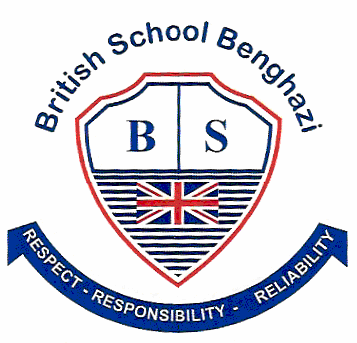 18 January, 2018CertificatesTeachers appreciate those students who work hard, do well at school or do good things for others. To show that teachers notice when students do well either academically or socially, teachers have awarded them certificates. 7 DecemberReception: Ali, Khalifa and MalakYear 1: RoubeenYear 2: BozaidYear 3: OsamaYear 4: Mohamed O.Year 4 Arabic: Fatima, Jana, Lena, Mohamad and RimanYear 5: MariamYear 5 French: Remas, Sarah and ZubairYear 6 Mad Minute: AfnanYear 6 Arabic: Afnan, Nikhilesh, Sulayman and Thabit14 DecemberYear 3: All StudentsYear 4: Fatima and HoorYear 6 Mad Minute: Nikhilesh and Thabit11 JanuaryNursery: ZainebYear 5: ZubairYear 6 Mad Minute: NikhileshHouse ChampionsThe Red team won the house trophy for Term 1. They earned a total of 542 points. Congratulations to all students in the Red house. We will start over and look forward to finding which team will claim the house championship for Term 2. ProductionThe rehearsals for the annual production are underway this term. The play this year is called ‘Zoom!’ It is a musical based on the old fable ‘The Tortoise and the Hare’. Rehearsals will be held every Monday and Wednesday. Rehearsals end at 3:00. Please pick up your child on time. 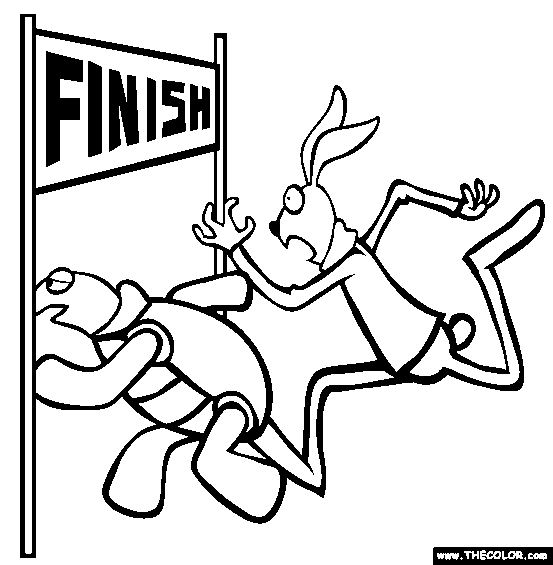 Term 1 ReportsThis is a reminder to all parents to please sign and send in your children’s Term 1 reports along with the folders. School RulesPlease remember the following:BSB is trying to promote healthy eating. Do not send sweets, crisps or soft drinks to school. Girls do not need to wear jewellery to school. However, small stud-type earrings are allowed. Please make sure your child is at school before 8:00. Late students are a disruption to the lesson. This is not fair to students who are at school on time. Plastic Water BottlesIt is quite shocking to see how many plastic water bottles are thrown away at our school each day. Please send a reusable water bottle to school with your child. It can be filled at school. This will not only save you money but also help reduce pollution in our environment. 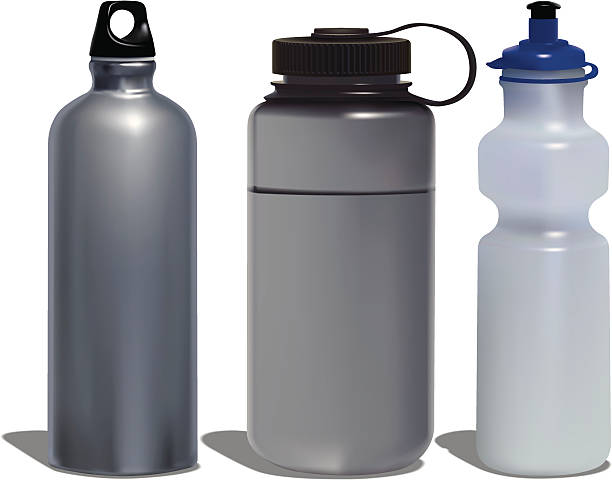 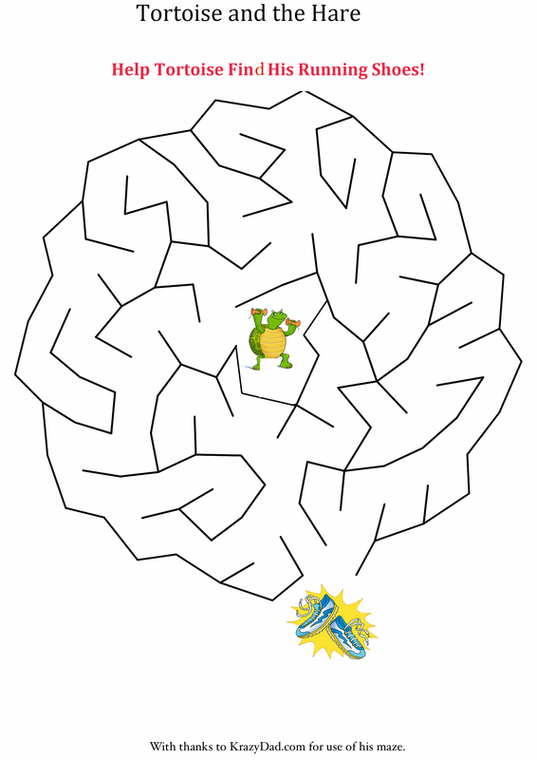 Remember: Check out newsletters and school photos on the school’s website        www.britishschoolbenghazi.org